和平號天藍星第一回台灣志工招募 個人資料表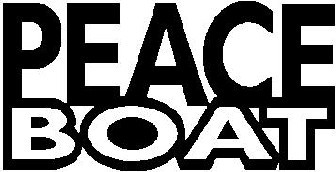 2020年3月06日(五) 前收到招募資料姓名性別性別手機生日生日連絡地址E-mail語言程度 □ 日語檢定          級     (※請附上相關證明)
 □ 英文TOEIC         分 □ 日語檢定          級     (※請附上相關證明)
 □ 英文TOEIC         分 □ 日語檢定          級     (※請附上相關證明)
 □ 英文TOEIC         分 □ 日語檢定          級     (※請附上相關證明)
 □ 英文TOEIC         分緊急連絡人姓名：姓名：姓名：關係：緊急連絡人地址：地址：地址：地址：緊急連絡人連絡電話： E-mail： E-mail： E-mail：是否曾經應徵過和平號相關工作?  □ 是（和平號    	回／職務內容：           ）                                 □ 否, 這是第一次是否曾經應徵過和平號相關工作?  □ 是（和平號    	回／職務內容：           ）                                 □ 否, 這是第一次是否曾經應徵過和平號相關工作?  □ 是（和平號    	回／職務內容：           ）                                 □ 否, 這是第一次是否曾經應徵過和平號相關工作?  □ 是（和平號    	回／職務內容：           ）                                 □ 否, 這是第一次是否曾經應徵過和平號相關工作?  □ 是（和平號    	回／職務內容：           ）                                 □ 否, 這是第一次請問如何得知此和平號志工相關訊息。□曾搭乘過和平號的志工或講師介紹  （介紹者姓名：            	）□網路媒介	   （詳細：         ）□雜誌、新聞 （詳細：         ）□其他       （詳細：         ）請問如何得知此和平號志工相關訊息。□曾搭乘過和平號的志工或講師介紹  （介紹者姓名：            	）□網路媒介	   （詳細：         ）□雜誌、新聞 （詳細：         ）□其他       （詳細：         ）請問如何得知此和平號志工相關訊息。□曾搭乘過和平號的志工或講師介紹  （介紹者姓名：            	）□網路媒介	   （詳細：         ）□雜誌、新聞 （詳細：         ）□其他       （詳細：         ）請問如何得知此和平號志工相關訊息。□曾搭乘過和平號的志工或講師介紹  （介紹者姓名：            	）□網路媒介	   （詳細：         ）□雜誌、新聞 （詳細：         ）□其他       （詳細：         ）請問如何得知此和平號志工相關訊息。□曾搭乘過和平號的志工或講師介紹  （介紹者姓名：            	）□網路媒介	   （詳細：         ）□雜誌、新聞 （詳細：         ）□其他       （詳細：         ）是否可配合至東南總公司進行面談? 地址：104台北市中山區中山北路二段60號□ 是，較方便時段為 ( 上午 / 下午 / 皆可 )是否可配合至東南總公司進行面談? 地址：104台北市中山區中山北路二段60號□ 是，較方便時段為 ( 上午 / 下午 / 皆可 )是否可配合至東南總公司進行面談? 地址：104台北市中山區中山北路二段60號□ 是，較方便時段為 ( 上午 / 下午 / 皆可 )是否可配合至東南總公司進行面談? 地址：104台北市中山區中山北路二段60號□ 是，較方便時段為 ( 上午 / 下午 / 皆可 )是否可配合至東南總公司進行面談? 地址：104台北市中山區中山北路二段60號□ 是，較方便時段為 ( 上午 / 下午 / 皆可 )